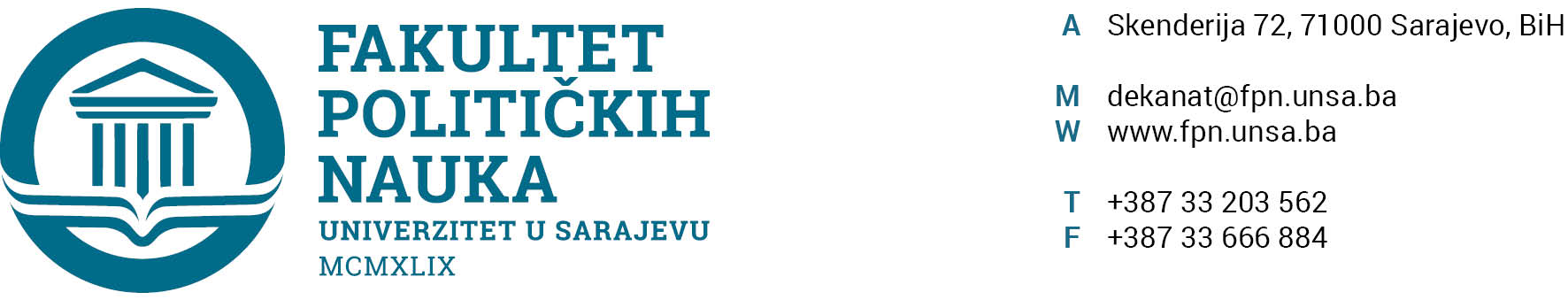 Broj: 02-1-____/24Sarajevo, 11.06.2024. godineNa osnovu člana 69. stav 1. Zakona o visokom obrazovanju Kantona Sarajevo („Službene novine Kantona Sarajevo broj: 36/22), člana 111. Statuta Univerziteta u Sarajevu broj: 01-14-35-1/23 od 26.07.2023. godine i člana 32. stav 3. Pravila studiranja za treći ciklus studija na Univerzitetu u Sarajevu – doktorski studij broj: 01-1101-79-1/18 od 19.12.2018. godine, Vijeće Univerziteta u Sarajevu-Fakulteta političkih nauka je, na sjednici održanoj 11.06.2024. godine donijelo sljedeću ODLUKUo usvajanju Izvještaja o podobnosti teme doktorske disertacije i kandidataIUsvaja se Izvještaj Komisije o podobnosti teme doktorske disertacije pod naslovom: „IZAZOVI I PERSPEKTIVE UNAPREĐENJA INTEGRITETA U JAVNOJ UPRAVI BOSNE I HERCEGOVINE“ i kandidata mr. Dževada Fejzića.IIShodno odredbi člana 32. stav 3. Pravila studiranja za treći ciklus studija na Univerzitetu u Sarajevu – doktorski studij broj: 01-1101-79-1/18 od 19.12.2018. godine, Izvještaj iz stava 1. Odluke dostavlja se Senatu Univerziteta u Sarajevu na dalju proceduru.										DEKAN,									___________________									Prof. dr. Sead TurčaloDostaviti:Senatu Univerziteta u SarajevuDosije kandidataArhivaSekretar organizacione jedinice Univerzitet u Sarajevu - Fakultet političkih nauka, Umihana Mahmić mr. iur., potvrđuje, da je Odluka u skladu sa Zakonom o visokom obrazovanju i Statutom Univerziteta u Sarajevu te da je Vijeće Univerziteta u Sarajevu-Fakulteta političkih nauka nadležno za donošenje iste shodno članu 69. Zakona o visokom obrazovanju (“Službene novine Kantona Sarajevo”, broj 36/22). Akt obradio: Enisa KadrićAkt kontrolisao: Sanin KaticaAkt odobrio: Prof. dr. Elvis Fejzić